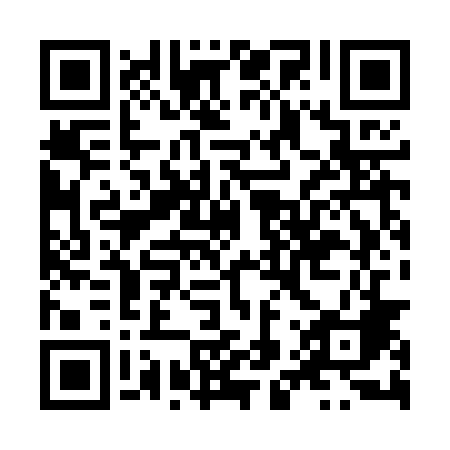 Ramadan times for Kuchnia, PolandMon 11 Mar 2024 - Wed 10 Apr 2024High Latitude Method: Angle Based RulePrayer Calculation Method: Muslim World LeagueAsar Calculation Method: HanafiPrayer times provided by https://www.salahtimes.comDateDayFajrSuhurSunriseDhuhrAsrIftarMaghribIsha11Mon4:104:106:0811:543:435:425:427:3312Tue4:074:076:0611:543:455:445:447:3513Wed4:054:056:0311:543:465:465:467:3714Thu4:024:026:0111:543:485:475:477:3915Fri3:593:595:5811:533:495:495:497:4116Sat3:573:575:5611:533:515:515:517:4417Sun3:543:545:5411:533:535:535:537:4618Mon3:513:515:5111:523:545:555:557:4819Tue3:483:485:4911:523:565:575:577:5020Wed3:453:455:4611:523:575:595:597:5221Thu3:433:435:4411:523:596:016:017:5422Fri3:403:405:4111:514:006:026:027:5723Sat3:373:375:3911:514:026:046:047:5924Sun3:343:345:3611:514:036:066:068:0125Mon3:313:315:3411:504:046:086:088:0426Tue3:283:285:3111:504:066:106:108:0627Wed3:253:255:2911:504:076:126:128:0828Thu3:223:225:2611:494:096:146:148:1129Fri3:193:195:2411:494:106:156:158:1330Sat3:163:165:2211:494:116:176:178:1531Sun4:134:136:1912:495:137:197:199:181Mon4:094:096:1712:485:147:217:219:202Tue4:064:066:1412:485:167:237:239:233Wed4:034:036:1212:485:177:257:259:254Thu4:004:006:0912:475:187:277:279:285Fri3:573:576:0712:475:207:287:289:306Sat3:533:536:0412:475:217:307:309:337Sun3:503:506:0212:475:227:327:329:368Mon3:473:476:0012:465:247:347:349:389Tue3:433:435:5712:465:257:367:369:4110Wed3:403:405:5512:465:267:387:389:44